FEDERATION ALGERIENNE  DE  FOOTBALL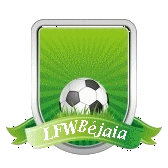 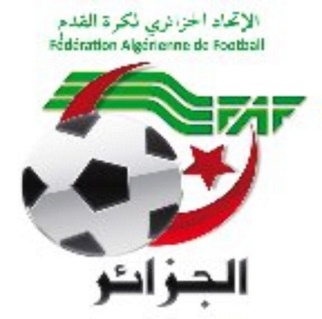 LIGUE DE  FOOTBALL  DE  LA  WILAYA  DE  BEJAIACité DES FRERES BOURENINE  BEJAIATel ( fax) 034 125 465                                                       Mail : liguefootballbejaia@gmail.comMembres présents :                                	         AMGHAR  ZIANI    MOSTPHAOUI    AOUCHICHE    HERKATI    LEGRIDI BENMOUHOUB YOUBI  BOUZELMADENAbsents excusés :   MR BENCHABANE (en convalescence)                              Mr MOUSSAOUI                 Après avoir souhaité la bienvenue aux membres Présents, Monsieur AMGHAR Idir, Président de la Ligue passa la parole àMr le secrétaire général pour la lecture de l’ordre du jour.Ordre du jour :Lecture du courrier « arrivée ».Compte-rendu des travaux des commissions.Questions diverses.    A - FAF / LNF / LFF/LRFA :Correspondance au sujet des stades homologués pour les rencontres de coupe d’Algérie au niveau de notre wilaya.Correspondance A/S des modalités d’accession et de rétrogradationInvitation du président de la ligue pour assister au tirage au sort de la coupe d’Algérie.Correspondance sollicitant couleurs officielles de l’OAkbouCorrespondance A/S des licences des entraineurs démis ou démissionnaires et leur remplacement.Correspondance A/S du renouvellement du contrat du DTWCorrespondance clarifiant les modalités de transferts des joueurs lors de la période du mercato.Correspondance A/S des problèmes rencontrés par les clubs et les ligues.Programmation des rencontres fémininesRenvoi de la rencontre CFA – ASECA A une date ultérieureListe des arbitres retenus pour les week endsInvitation du DTW à une réunion de travail et de coordination prévue le 13/12/2018 à TIZI OUZOU.Invitation adressée au DTW par la ligue de BOUMERDES, pour tournoi inter sélections prévu le 27 Décembre 2018.B- CLUBS :BCEK : A/S Changement de domiciliationCRBAR : Récusation d’un arbitreJSD : Rapport concernant l’arbitre de la rencontre IRBBH – JSDCRABAR : Demande d’avancer rencontre.JSM : Sollicitant un bon trio pour la rencontre JSD-JSMUSBM : Rapport concernant l’arbitre ayant officié la rencontre U17 CRBAR-USBM.JSMB/MOB : Demande de trios d’arbitresCASA : Sollicitant changement d’horaires des rencontres jeunes.JSD : Sollicitant report rencontres jeunes.WAF : sollicitant changement de lieu des rencontres jeunes.WRBO : sollicitant délocalisation rencontres jeunes.CSAT TIFRA : Contestation d’une sanction disciplinaire.JSCAokas/ Demande de délocalisation rencontres jeunes JSCA/SSSA à Aokas.JSMelbou : sollicitant report rencontres U19 et Séniors prévues le 28 Décembre 2018.CSA Etoile Montante Béjaia : Sollicitant trios d’arbitres pour tournoi.JST : Rapport A/S du S.G de la ligue lors de la rencontre JB/JST.OMC : Sollicitant changement de localisation des rencontres des jeunes.OAkbou /RCIA : sollicitant la programmation de leurs rencontres en retard.C- D.J.S :Invitations aux réunions de préparation des rencontres des 32éme de finale de la coupe d’Algérie.P.V de réunions  de préparation des rencontres.Demande d’un trio d’arbitres pour la rencontre des 16éme de finale des collectivités locales.E -DIVERS :APC Béjaia : Programme des stades libres pour les vacances scolaires (Remerciements)Mrs AIT DAHMANE Billal,GHEZLANE Boussad, BOUCHEBAH Hakim et ACHOUR Yassine (Arbitres): sollicitant mise en disponibilité.Mrs HADJI Sami et IDRISS Rabhi (Arbitres) : sollicitant rectification erreur dans la transcription du résultat de la rencontreMr FERCHOULI Riad(Arbitre) : Demande de reprise de ses activités en sa qualité d’arbitre.NAFTAL Béjaia : Sollicitant trio d’arbitres.Mr ZIANI Nabil : Sollicitant sa mise à la disposition de la DJS de la wilaya de Béjaia.     Le bureau de ligue a écouté puis entériné la synthèse des travaux, et suite à la mise à disposition de la DJS Béjaia, du Secrétaire général sur sa demande à compter du 01/01/2019, il sera procédé à l’installation d’un nouveau S.G au pied levé.COMMISSION DE L’ORGANISATION SPORTIVEREUNION DU LUNDI 17/12/2018Etaient présents :		MOSTPHAOUI		 LACHEMI		Président		BELAID			ZAHIR		Secrétaire 		FERRAH			MUSTAPHA	Membre		BETKA			BOUZID		MembreOrdre du jour : - Etude de 02 affaires litigieuses               -  Homologation des résultats des journées du Vendredi 21 et Samedi 22 Décembre 2018 Honneur et Pré-honneur U19 et Séniors : 12ème  journée Honneur Seniors et U19 et 10ème journée Pré-honneur Séniors et U19.                - Classement Honneur et Pré-honneur U19 et Séniors.              -  Programmation des journées du Jeudi, Vendredi et Samedi 27,28 et 29 Décembre 2018 : 13ème journée Honneur Séniors et U19 et 11ème journée Pré-honneur Séniors et U19.              -  Programmation des jeunes catégories : Spécial vacances scolaires Groupes A, B, C, D, E et F.AFFAIRE n°19 :Rencontre   RSCA-USSA  (U15)  du 23/12/2018Non déroulement de la rencontreAprès lecture de la feuille de match Vu les pièces versées au dossier. Attendu qu’à l’heure prévue de la rencontre,  l’équipe de L’USSA ne s’est pas présentée sur le terrain.Attendu que cette absence a été régulièrement constatée dans la forme et délai règlementairesAttendu que le club de l’USSA n’a fourni aucune justification à l’appui de son dossier.Par ces motifs, la Commission décide :Match perdu par pénalité à l’équipe U15 du club USSA au profit de celle du club RSCA sur le score de 03 buts à 00.Amende de 2 500,00 DA (Deux Mille Cinq Cents Dinars) au club de l’USSA ;Art : 52 du Règlement des championnats de football des catégories de jeunes.AFFAIRE n°20 :Rencontre   JSCA -USSA – (U17)  du23/12/2018Non déroulement de la rencontreAprès lecture de la feuille de match Vu les pièces versées au dossier. Attendu qu’à l’heure prévue de la rencontre,  l’équipe de L’USSA ne s’est pas présentée sur le terrain.Attendu que cette absence a été régulièrement constatée dans la forme et délai règlementairesAttendu que le club de l’USSA n’a fourni aucune justification à l’appui de son dossier.Par ces motifs, la Commission décide :Match perdu par pénalité à l’équipe U15 du club USSA au profit de celle du club JSCA sur le score de 03 buts à 00.Amende de 2 500,00 DA (Deux Mille Cinq Cents Dinars) au club de l’USSA ;Art : 52 du Règlement des championnats de football des catégories de jeunes.HOMOLOGATION DES RESULTATSDIVISION HONNEURHOMOLOGATION RESULTATS 12 éme JOURNEEDIVISION PRE-HONNEURHOMOLOGATION RESULTATS 10 éme JOURNEECLASSEMENT 12° JOURNEEHONNEURSENIORSSOUS TOUTES RESERVESCLASSEMENT 12° JOURNEEHONNEURU 19SOUS TOUTES RESERVESCLASSEMENT 10° JOURNEEPRE-HONNEURSENIORSSOUS TOUTES RESERVESCLASSEMENT 10° JOURNEEPRE-HONNEURU 19SOUS TOUTES RESERVESPROGRAMMATION DES JOURNEES  JEUDI 27  VENDREDI 28 ET SAMEDI 29 DECEMBRE 2018JEUDI 27 DECEMBRE 2018PRE-HONNEUR 11éme JournéeVENDREDI 28 DECEMBRE 2018HONNEUR 13éme JournéePRE-HONNEUR 11éme JournéeSAMEDI 29 DECEMBRE 2018HONNEUR 13éme JournéePRE-HONNEUR 11éme JournéeHONNEURRENCONTRE RETARDMardi 01 Janvier 2019PROGRAMMATIONJEUNES CATEGORIESGroupe « A » 4éme JOURNEEGroupe « B » 4éme JOURNEEGroupe « A » 5éme JOURNEEGroupe « B » 5éme JOURNEEGroupe « C » 6éme JOURNEEGroupe « D » 6éme JOURNEEGroupe « E » 5éme JOURNEEGroupe « F » 6éme JOURNEELIGUE DE FOOTBALL DE LA WILAYA DE BEJAIA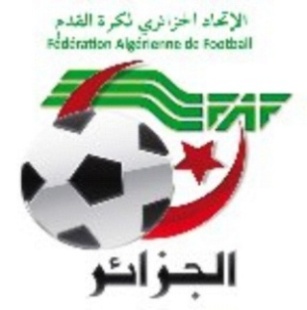           COMMISSION JURIDICTIONNELLE DE DISCIPLINEREUNION DU 25.12.2018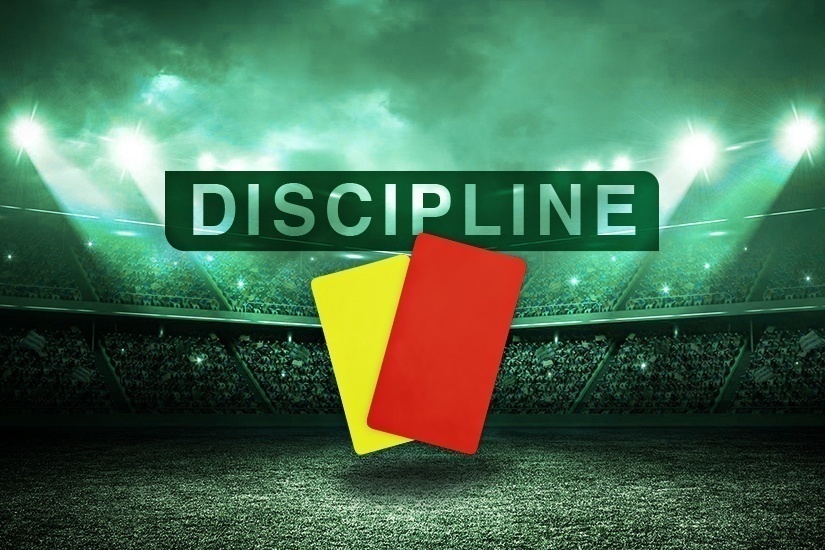  Membres présents : Maitre  YOUBI        Mohamed               PrésidentMr        MEZIANE    Karim                    SecrétaireMr        IDIR            LAID                      MembreOrdre du jour :   Traitement des Affaires Disciplinaires.  Honneur-séniors           Affaire n°187 : Rencontre «OMC  – OA » Du 18/12/2018      BOUNDAOUI    OUALID               lic n°061102  «  OMC » Avertissement AJ BENAISSA      SALIM                 lic n°061040   « OMC  » Avertissement JD BOUAKAZ       ABDESLAM          lic n°061012   «   OA   » Avertissement JD  Affaire n°188 : Rencontre «  CRBAR–  JSBA » Du 21/12/2018  AISSAT     DJAMEL             lic n°061663  «  JSBA »   02 MF pour faute grossiers ( ART 109 RG AMATEUR ) BELKANOUNI A/ALLAH      lic n°061669  «  JSBA  »  01 MF pour CD +Amende de 1000 DA (ART 101 RG AMATEUR.)LAMAMRA  DJEBAR             lic n°061667  « JSBA » Avertissement AJCHOULLIT  ISLAM                lic n°061746  « JSBA » Avertissement JD Affaire n°189: Rencontre « AST   – OF » Du 22/12/2018 FAID               AMINR         lic n°061344 «  AST »  01 MF pour CD +Amende de 1000 DA (ART 101 RG AMATEUR.) MAZOUZI       YOUNES      lic n°061341   « AST »  Avertissement AJ IMESTOURENE  BACHIR    lic n°061370   « AST » 01 MF pour CD +Amende de 1000 DA (ART 101 RG AMATEUR.)BENBEKKA     ANIS            lic n°061313    « AST » Avertissement AJSADI              BACHIR        lic n°061153     « OF » Avertissement AJAffaire n°190 : Rencontre « SRBT  – SSSA » Du 22/12/2018 BALOUL      HICHAM             lic n°061683 « SRBT » 03 MF +Amende de 1500 DA pour coup envers  adversaire. (ART 113 RG AMATEUR)TELMAT      LAMINE              lic n°061085  « SSSA »01MF POUR CUMUL (AJ/CD) (EXCLU)+1000 DA POUR CD. (ART 113 RG AMATEUR)  BARBARI    SOUFIANE          lic n°061109  « SRBT » Avertissement AJMERABTINE LAMINE             lic n°061718  « SRBT » Avertissement AJRAHAL         HAKIM               lic n°061083  « SSSA » Avertissement AJSALAMNI      GHILAS              lic n°061078  « SSSA » Avertissement JD                                                                            TELMAT        LAMINE             lic n°061085  « SSSA » 04 MF +Amende de 5000 DA pour mauvais comportement envers officiel après l’expulsion. (ART 112 RG AMATEUR)Affaire n°191: Rencontre « JSIO –  GB » Du 22/12/2018 KAABACHE    ANIS                lic n°061262  « JSIO   » Avertissement AJ TAIB             NASSIM           lic n°061261  «  JSIO  » Avertissement AJBAHRI           YANIS              lic n°061588  «   GB    » Avertissement AJIRID              FARID              lic n°061376 «    GB    » Avertissement AJAffaire n°192 : Rencontre « CRBSET  – CRBA  » Du 21/12/2018 OUCHENE          NADJIB       lic n°061123 « CRBSET  » Avertissement AJ MENDIL            NAIM           lic n°061320  « CRBA     » Avertissement AJAffaire n°193: Rencontre « CSPC  – NCB     » Du 21/12/2018 TOUBACHE     WALID              lic n°061553    « CSPC  » Avertissement AJ MOULOUDJI   MOURAD         lic n°061702   «  CSPC  » Avertissement JDPré-Honneur – Séniors   Affaire n°194 : Rencontre « WRBO  – JSD  » Du 21/12/2018 BENATSOU  AMINE REDHA          lic n°061479  « WRBO » 01MF POUR CUMUL (AJ/CD) (EXCLU)+1000 DA POUR CD. (ART 113 RG AMATEUR) CHAKAL       JUGURTHA                lic n°061697  « WRBO » 01MF POUR CUMUL (AJ/JD) (EXCLU).Affaire n°195 : Rencontre « JST   – ESTW   » Du 21 /12/2018 MOUSSAOUI      YASSINE      lic n°061137  «  JST   » Avertissement JDOUBERNINE       SAMY          lic n°061418  « ESTW » Avertissement AJBEGAH               SIPHAX       lic n°061403  « ESTW » Avertissement AJAffaire n°196 : Rencontre « RCIA  – CSATT   » Du 21/12/2018HANIFI      YACINE                  lic n°061281   « CSATT » Avertissement AJREMINI      KAMEL                  lic n°061295   « CSATT » Avertissement JDAffaire n°197 : Rencontre « IRBBH – FET   »  Du 21/12/2018 OUBAKLI     KARIM               lic n°061176 « IRBBH » 01 MF pour CD +Amende de 1000 DA (ART 101 RG AMATEUR.)                                       Honneur-U19           Affaire n°198 : Rencontre « AST  – OF   » Du 22/12/2018TAGUELMIMT  YANIS         lic n°062333  «  AST  »  Avertissement AJ     RAHMOUNE     WALID        lic n°062338  «  AST   » Avertissement +Amende DE 1000 DA pour CD ( ART  85 RG DES JEUNES.)  BORDJAH        YANIS         lic n°062211   «  OF  » Avertissement JDKASMI             YOUNES      lic n°062203   «  OF  » Avertissement AJCHOULIT         ADEL           lic n°062608   «  OF  » Avertissement AJAffaire n°199: Rencontre « CRBAR  – JSBA  »  Du 21/12/2018 BOUZERGA     SAMY            lic n°062666 « CRBAR » Avertissement AJAffaire n°200 : Rencontre « CSPC  – NCB     » Du 21/12/2018KASMI    MOUHAMED          lic n°062520    «  CSPC  » Avertissement AJBOUSSEBISSI  ADEM           lic n°062518       «  OF  »  Avertissement AJ Affaire n°201 : Rencontre « OA   – ARBB    » Du 22/12/2018AGUENI            MISCIPSA     lic n°064133   «  ARBB  » Avertissement JDBOUNCER         MOHAND      lic n°062430    « ARBB  » Avertissement AJ    Pré-Honneur – U 19Affaire n°202: Rencontre «  JST  -  ESTW  »  Du 21/12/2018BOUKANDOUL   SAMY          lic n°062321  « ESTW    » 01MF pour faute grossiers ( ART 92 RG DES JEUNES )KAKOUCHE       IMAD           lic n°062319 « ESTW   » Avertissement AJAffaire n°203 : Rencontre « RCIA   -  CSAT  »  Du 21/12/2018ADJER      MEROUANE           lic n°063058  « RCIA   » Avertissement AJHOUMA     FOUAD                  lic n°062164  « CSAT  » Avertissement AJAffaire n°204 : Rencontre « WRBO   -  JSD   »  Du 21/12/2018AIT BRAHAM KACI                 lic n°062286  « WRBO  » Avertissement AJSMAOUN        RAYANE            lic n°063619  «  JSD    » Avertissement AJAffaire n°205 : Rencontre « IRBBH    -  FET   »  Du 21/12/2018BENMEDJDOUB   YOUBA        lic n°062118  « IRBBH   »  » Avertissement +Amende DE 1000 DA pour CD ( ART  85 RG DES JEUNESBARACHE  ADEL M/EL SEGHIR  lic n°062281  « FET  » Avertissement AJETAT RECAPITULATIF DES AFFAIRES   DISCIPLINAIRES TRAITEESJournées du  21 ET 22-12-2018                                      DIRECTION TECHNIQUE DE WILAYA D’ARBITRAGE REUNION DU 25.12.2018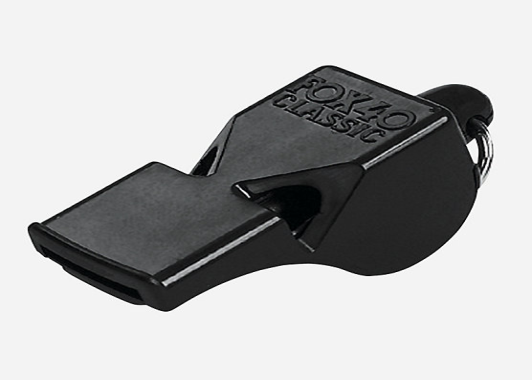 Membres présents :BOUZELMADEN	     Mohamed          Président CAWMESSAOUDI            Aissa	             SecrétaireYOUBI                    Mohamed           Formateur  Instructeur IDIRENE		    Zahir                  FormateurZIANE                    Madjid                FormateurMOSTPHAOUI        Lachemi             FormateurORDRE  DU  JOUR Rapport complémentaire de l’arbitre a la rencontre JST/ ESTW.  Demande trio d’arbitre par NAFTAL.Demande trio d’arbitre par ETOILE MONTANTE BEJAIA.Demande de reprise d’activité par l’arbitre Mr FERCHOULI RIDA. -AUDIENCES :   Audiences accordées à L’arbitre MERAH YOUBA .                                   FORMATION DES ARBITRESPROGRAMME DE LA COMMISSION DE FORMATION ET D’EVALUATION DES ARBITRESMOIS DE JANVIER 2019CAUSERIE HEBDOMADAIRE / AMPHITHEATRE LYCEE EL HAMMADIA MARDI 01 JANVIER 2019A 17 HEURES Thème : LOI 3 « JOUEURS » FORMATEUR : Mr BOUZELMADEN MOHAMED MARDI 08 JANVIER 2019 A 17 HEURES Thème : LOI 14 « PENALTY » FORMATEUR : Mr MOSTPHAPOUI LACHEMI MARDI 15 JANVIER 2019 A 17 HEURES Thème : LOI 12 «FAUTES ET INCORRECTIONS » FORMATEUR : Mr IDIRENE ZAHIR MARDI 22 JANVIER 2019 A 17 HEURES (Suite) Thème : LOI 12 « FAUTES ET INCORRECTIONS » FORMATEUR : Mr ZIANE MADJID MARDI 29 JANVIER 2019 A 17 HEURES (Suite) Thème : LOI 12« FAUTES ET INCORRECTIONS » FORMATEUR : Mr YOUBI MOHAMEDLE SUPPORT DE  L’ARBITRE       Dés que les arbitres reçoivent nommément leur désignation par la commission d’arbitrage, ils doivent préparer les formalités de leur voyage.Le trio d’arbitres désigné doit impérativement voyager ensemble par tout mayen de transport.ARRIVEE AU STADE        Les arbitres et arbitres assistants devront arriver au stade deux (2) heures avant le début de la rencontre afin de préparer le match dans le calme et la sérénité.  Les arbitres doivent contrôler l’état du terrain de jeu et des équipements  et s’assurer que toutes les dispositions réglementaires sont respectées.ROLE DE L’ARBITRE PRINCIPAL       Chaque arbitre a pour  principale tache de diriger la rencontre, de manière objective, rigoureuse et uniforme. Il veille à ce que le match se déroule conformément aux lois du jeu et à l’éthique sportive. Il assure, autant que cela dépende de son autorité, la protection des joueurs et veille à leur sécurité pour leur permettre de se donner totalement à leur jeu et sans appréhension. Son autorité et l’exercice des pouvoirs qui lui sont conférés, commencent dés son arrivée sur le lieu de la rencontre.ROLE DES ARBITRES ASSISTANTS         Les arbitres assistants sont les collaborateurs directs de l’arbitre principal. Ils doivent suivre les instructions de l’arbitre principal et lui signaler sans hésitation (sous réserve décision contraire de l’arbitre), toute faute constatée sur le terrain. FEUILLE DE MATCH          A l’occasion de toute rencontre officielle ou amicale, une feuille de match doit être établie en quatre (4) exemplaires avant le coup d’envoi de chaque rencontre. La feuille de match doit notamment comporter, en caractères lisibles, les renseignements suivants :Noms des deux clubsNoms, prénoms, numéros de licences et dossards des joueurs et signatures des deux   capitaines.Noms, prénoms et qualités des dirigeants et entraineurs les réserves (éventuelles)  signées par les deux capitaines et contresignées par l’arbitre principal.Date, lieu et score de la rencontre, ainsi que toues les observations ( + Rapport) permettant l’étude pour l’homologation du match (Avertissement / Expulsion ou tout autre incident).L’original de la feuille de match reste sous la responsabilité de l’arbitre pour être transmis par Fax ou  E-mail à la ligue dans les trois (03) heures qui suivent la rencontre. Le 2 ème exemplaire est remis le cas échéant au commissaire au match.  Le 3 éme exemplaire est remis au club visiteur et le 4 éme exemplaire au club local.EFFECTIF D’UNE EQUIPE SENIORS            Si, au cours d’un match une équipe d’un club  se présente sur le terrain avec un effectif de moins de onze (11) joueurs, la rencontre n’aura pas lieu. L’arbitre devra  rédiger un rapport à la commission compétente.             Si, au cours  d’une rencontre une équipe d’un club se présente sur le terrain avec un effectif de onze (11) joueurs ou plus, se trouve réduite à moins de sept(7) joueurs, l’arbitre arrête définitivement  la rencontre et doit rédiger un rapport à la commission compétente.EFFCTIF D’UNE EQUIPE  DE JEUNES            Si, au cours d’un match une équipe d’un club se présente sur le terrain avec un effectif  de moins de onze (11) joueurs, la rencontre n’aura pas lieu. L’arbitre doit rédiger un rapport à la commission compétente.            Si, au cours d’une rencontre une équipe d’un club se présente sur le terrain avec un effectif de onze joueurs ou plus, se trouve réduite à moins de sept (7) joueurs. L’arbitre arrête définitivement  la rencontre et doit rédiger  un rapport à la commission compétente.CONSTAT DE L’ARBITRE            En cas d’insuffisance du nombre de joueurs ou absence de l’une ou des deux équipes à l’heure prévue par l’organisme officiel pour le début de la rencontre ,cette insuffisance ou cette absence  est constatée par l’arbitre un quart d’heure (15 mn) après l’heure fixée pour le commencement de la partie , les conditions de constat sont mentionnées par l’arbitre sur la feuille de mach accompagnée d’un rapport à la commission compétente .MEDECIN,  AMBULANCE  ET  DEFIBRILLATEUR            Le club qui reçoit  doit obligatoirement assurer la présence d’un médecin et d’une ambulance durant toute la rencontre,(éventuellement un défibrillateur).            Si l’absence du médecin et de l’ambulance est constatée par l’arbitre, celui-ci annule la rencontre. (Rapport à la commission compétente )LA MAIN COURANTE              Les arbitres sont instruits avant le début de la rencontre de faire respecter les dispositions réglementaires régissant la main courante «  banc de touche / surface technique »              Les personnes autorisées à l’accès réservé au banc de touche ( main courante) sont au maximum les sept (7) joueurs remplaçants et les cinq officiels dont les fonctions sont les suivantes :              -L’Entraineur – L’Entraineur Adjoint – Le Médecin – L’Assistant Médical et le Secrétaire du club.              Ces officiels  doivent être inscrits sur la feuille de match et identifiés par des licences établies pour la saison en cours. Ils ne peuvent en aucun cas être remplacés par d’autres personnes même disposant de licences à l’exception du médecin qui peut être remplacé par un autre médecin détenteur d’une carte professionnelle.               Une seule personne parmi les entraineurs est autorisée à donner des instructions à ses joueurs depuis la surface technique.             L’entraineur et les officiels doivent rester dans les limites de la surface technique, lorsque le médecin ou l’assistant médical pénètre  sur le terrain avec l’accord de l’arbitre pour assister un joueur blessé.             L’absence de l’entraineur d’une équipe au cours d’une rencontre  doit être signalée par l’arbitre sur la feuille de match. IMPRATICABILITE DU TERRAIN DE JEU            Un Terrain peut-il être déclaré impraticable ? Par qui, à quel moment et pourquoi ?            Seul et à tout moment, l’arbitre peut déclarer un terrain impraticable par suite :du mauvais état du solde mauvaises conditions atmosphériques,  pluie diluvienne, orage, brouillard, neige etc.…      du mauvais équipement du terrain, « la durée de l’arret  ou des arrêts ne doit pas excéder quarante cinq (45) minutes » RENCONTRE EN NOCTURNE              Si un match est interrompu à cause de l’obscurité consécutive à une panne d’électricité, l’arbitre ne pourra arrêter définitivement la partie qu’après avoir observé un délai d’attente de quarante cinq (45) minutes «  comme en cas de brouillard  ». Si le courant n’a pas été rétabli dans les délais d’attente fixés.  L’arbitre  arrête définitivement la rencontre. (Rapport à la commission compétente) PRINCIPE D’UN 4e REMPLACANT ADOPTE  PAR  LA  FAF               Suivant la recommandation de l’IFAB , instance internationale qui définit les règles du jeu, la Fédération Algérienne de Football  a décidé d’adopter le principe d’un quatrième remplaçant lors des prolongations pour cette édition de la Coupe d’Algérie 2018-2019.
         Cette décision intervient après l’amendement de la Loi III « Nombre de joueurs »  (IFAB / FIFA) qui annonce la : « Possibilité donnée aux Equipes « Séniors » un 4ème remplaçant supplémentaire durant la prolongation de la rencontre indépendamment du fait que l’équipe ait ou non déjà effectué tous les remplaçants autorisés ».                                                                            Par Mr : Mohamed YOUBI                                                                                   Instructeur/Formateur                                                  Commission de Formation et  d’évaluation des ArbitresCOMMISSION TECHNIQUE DE WILAYAPROGRAMME DE PROSPECTION DES JEUNES U15/U17COMMISSIONS TRAVAUX REALISES Réception et étude du courrierEnregistrement des licences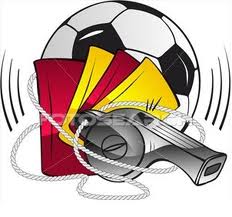 Ecole des jeunes arbitres Formation hebdomadaireDésignation des arbitres pour les 27/28/29.12.2018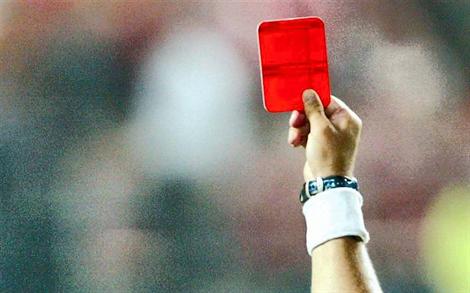 Etude de 19 affaires disciplinaires.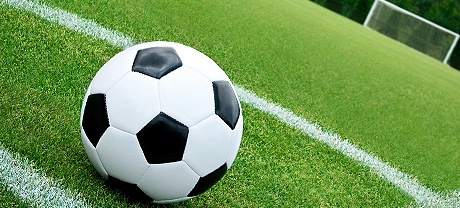 Homologation des résultats honneur et prè-honneurClassement honneur et prè-honneur U19 et SEtude des affaires litigieusesProgrammation des rencontres des jeunesPROSPECTION DES JEUENS TALENTSORGANISATION DES PLATEAUX « ECOLE »RENCONTRESSENIORSU 19OA – ARBB02 – 0004 - 01CRBAR – JSBA01 – 0000 – 01CRBSET – CRBA01- 0000 – 02AST – OF02 - 0201 – 03JSIO – GB00 - 0100 – 04CSPC – NCB00 - 0201 – 03SRBT - SSSA00 - 0002 - 00RENCONTRESSENIORSU 19RCIA – CSAT T06 – 0103 – 07JST – ESTW02 – 0100 – 06IRBBH – FET01 - 0101 – 03WRBO – JSD01 – 0301 – 00JSM – USSA08 – 0000 – 00OST - JSB00 - 0003 – 00CLASCLUBSPtsJGNPBPBCDifObs01OA33111100003001+2902CRBSET26110802012408+1603JSBA26110802012011+0904GB24110703011805+1305OMC20110602031811+0706CSPC18110600051710+0707NCB18110503031411+0308JSIO13110401061315-0209AST11110302061413+0110OF10110204051718-0111CRBAR09110203060730-2312CRBA08110202070918-0913ARBB06110203061317-04-3pts14SSSA06120006060815-0715SRBT03120003090433-29NBTFORFAIT FORFAIT FORFAIT FORFAIT FORFAIT FORFAIT FORFAIT FORFAIT FORFAIT CLASCLUBSPtsJGNPBPBCDifObs01OA26110802013908+3102NCB22110604013113+1803CRBSET21110603022712+1504CRBA21110603032714+1305OMC19110504021812+0606CSPC18110503032018+0207OF17110502041714+0308SSSA15120500071926-0709JSBA14110403041612+04-1pt10GB14110402041613+0311JSIO11110302061019-0912ARBB10110301071022-1213CRBAR08110202070521-1614SRBT07120104071224-1215AST07110201081241-29NBTFORFAIT FORFAIT FORFAIT FORFAIT FORFAIT FORFAIT FORFAIT FORFAIT FORFAIT CLASCLUBSPtsJGNPBPBCDifObs01JSM25100801012807+21001702JSD23100702012207+1503RCIA18090503011706+1104FET16100404021413+0105JSB14100305020506-0106OST13100304021108+0307JST12100303041012-0208IRBBH09100203051014-0409CSA T TIFRA08100202060720-13--USSA08100105040720-1311WRBO07100201070818-1012ESTW06100103061019-09CLASCLUBSPtsJGNPBPBCDifObs01ESTW23100702013206+2602FET23100702012811+1703CSA T TIFRA21100603013514+2104RCIA16090501032714+1305OST16090501031510+0506JSM14100305021511+0407WRBO12100401051013-0308IRBBH12100303040913-0409JSD08100202061116-0510JSB08100202061128-1711JST06100103061127-1612USSA06101103060644-38LIEUXRENCONTRESHORAIRESHORAIRESLIEUXRENCONTRESU19SAIT R’ZINEFET – JSM13H0015H00LIEUXRENCONTRESHORAIRESHORAIRESHORAIRESLIEUXRENCONTRESU19SSNacéria BéjaiaNCB - OA13H0013H00--------BARBACHAOMC - JSIO12H3012H3014H30SEMAOUNSSSA - AST12H3012H3014H30AMIZOURJSBA - CRBSET12H3012H3014H30LIEUXRENCONTRESHORAIRESHORAIRESHORAIRESLIEUXRENCONTRESU19SSEL KSEURCSA TT - IRBBH12H3012H3014H30KHERRATAJSD – JST12H3012H3014H30TIMEZRITUSSA -WRBO11h0011h00------MELBOUESTW - OST12H3012H3014H30LIEUXRENCONTRESHORAIRESHORAIRESHORAIRESLIEUXRENCONTRESU19SSBENALOUACHE BEJAIAGB – CSPC12H3012H3014H30BARBACHAARBB – CRBAR12H3012H3014H30FERAOUNOF - SRBT12H3012H3014H30LIEUXRENCONTRESHORAIRESHORAIRESHORAIRESLIEUXRENCONTRESU19SSTIMEZRITUSSA -WRBO--------------14H30Naceria BejaiaJSB - RCIA13H0013H0015H00LIEUXRENCONTRESHORAIRESHORAIRESHORAIRESLIEUXRENCONTRESU19SSBejaia NaceriaNCB - OA--------------14H30DATESLIEUXRENCONTRESHORAIRESHORAIRESDATESLIEUXRENCONTRESU15U17Dimanche 30/12/2018Naceria BéjaiaCSPC - NCB09H0010H30Vendredi 28/12/2018Naceria béjaiaENSB - AJFB09H0010H30Lundi 31/12/2018Benalouache AnnexeAWFSB-JSIO12H0014H30Samedi 29/12/2018Benalouache AnnexeGB - JSB09H0010H30Samedi 29/12/2018SemaounSSSA - USTB10H3012H00DATESLIEUXRENCONTRESHORAIRESHORAIRESDATESLIEUXRENCONTRESU15U17Samedi 29/12/2018AMIZOURJSBA - GCB14H0015H30Dimanche30/12/2018BejaiaNaceriaCRB - ARBB12H0013H30Lundi 31/12/2018Benalouache AnnexeFCB - ENSB09H0010H30Mercredi 02/01/2019Benalouache AnnexeAJFB- AB13H0014H30DATESLIEUXRENCONTRESHORAIRESHORAIRESDATESLIEUXRENCONTRESU15U17Lundi31/12/2018AOKASJSCA – JSB09H0010H30Mardi01/01/2019NaceriaNCB- AST12H0013H30Mercrdi02/01/2019BenalouacheAnnexeUSTB- CSPC09H0010H30Jeudi03/01/2019NACERIABéjaiaAWFSB -GB09H0010H30Vendredi04/01/2019NaceriaBéjaiaAST - JSCA 09H3011H00DATESLIEUXRENCONTRESHORAIRESHORAIRESDATESLIEUXRENCONTRESU15U17Samedi 29/12/2018AMIZOURJSBA - GCB14H0015H30Dimanche30/12/2018BejaiaNaceriaCRB - ARBB12H0013H30Lundi 31/12/2018Benalouache AnnexeFCB - ENSB09H0010H30Mercredi 02/01/2019Benalouache AnnexeAJFB- AB13H0014H30DATESLIEUXRENCONTRESHORAIRESHORAIRESDATESLIEUXRENCONTRESU15U17Samedi29/12/2018MelbouJSM - CRBA11H0012H30Samedi29/12/2018TaskrioutNBT - JST11H0012H30Samedi29/12/2018Souk El TenineAEFS – CRBSET10H0011H30Samedi29/12/2018KHERRATAJSD - UST11H0012H30DATESLIEUXRENCONTRESHORAIRESHORAIRESDATESLIEUXRENCONTRESU15U17Vendredi28/12/2018FERAOUNOF – NRBS12H0013H30Samedi29/12/2018Oued GhirCRM - USSA12H0013H30Samedi 29/12/2018EL KSEURBCEK – CSATT 10H0011H30Samedi 29/12/2018BOUHAMZARSCA - OMC11H0012H30DATESLIEUXRENCONTRESHORAIRESHORAIRESDATESLIEUXRENCONTRESU15U17VENDREDI 28/12/2018OUZELLAGUENCASA – ASSA10H0011H30SAMEDI29/12/2018OUZELLAGUENWRBO– FET11H0012H30DIMANCHE30/12/2018TASLENT LaazibOCT - JSC13H0014H30DIMANCHE30/12/2018AIT R’ZINEOCA - CSPT12H0013H30DATESLIEUXRENCONTRESHORAIRESHORAIRESDATESLIEUXRENCONTRESU15U17Vendredi28/12/2018OUZELLAGUENASSECAW – CRBAR14H0015H30Vendredi28/12/2018TASLENTLaazibOA – SRBT10H0011H30Vendredi28/12/2018Béni MansourOST – WAF13H0014H30Vendredi28/12/2018Béni MaoucheESBM – RCIA12H0013H30Samedi29/12/2018Béni MansourUSBM- IRBBH13H0014H30Désignation des sanctionsSeniorsSeniors JeunesTotalDésignation des sanctionsHon.P-Hon. JeunesTotalNombre d’affaires07040819Avertissements20051540Contestations décisions04010207Expulsions joueurs03020106Expulsions dirigeants----Conduite incorrecte----DATE LIEURENCONTRESHORAIRESCATEGORIES PROSPECTEURS V 21.12.2018NACERIAENSB-WAT9H00 ET 10H30U15/U17MOULAOUIV 21.12.2018ANN .BENAAB-JSBA12H00 ET 13H30U15/U17MOULAOUIV 21.12.2018ANN .BENAGCB- AJFB9H00 ET 10H30U15/U17BOUNSERS. 22.12.2018NACERIACRB - FCB9H00 ET 10H30U15/U17HARKATID23-12-2018NACERIAAWFSB-NCB9H00 ET 10H30U15/U17MOULAOUID23-12-2018NACERIAGB-AST12H00 ET 13H30U15/U17BOUNSERD23-12-2018BOUHAMZAIRBBH-WAF10H00 ET 11H30U15/U17SAYADD23-12-2018TASSELENTOA- CRBAR10H00 ET 11H30U15/U17OUKACID23-12-2018ELKSEURCSAT T- CRM10H00 ET 11H30U15/U17HARKATID23-12-2018AITRZINEOCA-FET10H00 ET 11H30U15/U17IRIDD23-12-2018TAMRIDJTEUST-ESTW9H00 ET 10H30U15/U17OUALI D23-12-2018MELBOUJSM-CRBSET9H00 ET 10H30U15/U17HADDADD23-12-2018SOUK EL TENINEAEFS-NBT9H00 ET 10H30U15/U17SIHADJD23-12-2018KHERRATAJSD-CRBAO10H00 ET 11H30U15/U17BENMOUHOUBL24-12-2018B.ALLOUACHE JSIO-USTB9H00 ET 10H30U15/U17HARKATIL24-12-2018B.ALLOUACHECSPC-JSB12H00 ET 13H30U15/U17BOUNSERL24-12-2018SEMAOUNSSSA-JSCA11H00 ET 12H30U15/U17MOULAOUIME26-12-2018TIMEZRITUSSA-OF11H00 ET 12H30U15/U17SAYAD